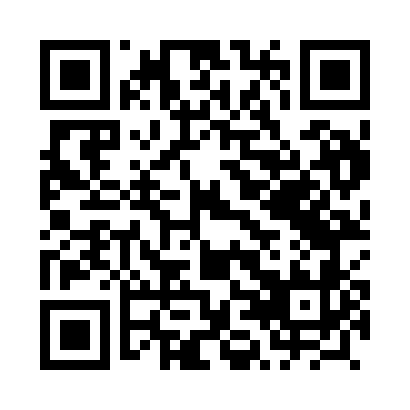 Prayer times for Zlocieniec, PolandWed 1 May 2024 - Fri 31 May 2024High Latitude Method: Angle Based RulePrayer Calculation Method: Muslim World LeagueAsar Calculation Method: HanafiPrayer times provided by https://www.salahtimes.comDateDayFajrSunriseDhuhrAsrMaghribIsha1Wed2:405:2012:536:038:2710:582Thu2:395:1812:536:048:2810:593Fri2:385:1612:536:058:3010:594Sat2:385:1412:536:068:3211:005Sun2:375:1212:536:078:3411:016Mon2:365:1112:536:088:3611:017Tue2:355:0912:526:098:3711:028Wed2:345:0712:526:108:3911:039Thu2:345:0512:526:118:4111:0410Fri2:335:0312:526:128:4211:0411Sat2:325:0112:526:138:4411:0512Sun2:325:0012:526:148:4611:0613Mon2:314:5812:526:158:4811:0614Tue2:304:5612:526:168:4911:0715Wed2:294:5512:526:178:5111:0816Thu2:294:5312:526:188:5211:0917Fri2:284:5112:526:198:5411:0918Sat2:284:5012:526:208:5611:1019Sun2:274:4812:526:218:5711:1120Mon2:274:4712:536:228:5911:1121Tue2:264:4612:536:229:0011:1222Wed2:264:4412:536:239:0211:1323Thu2:254:4312:536:249:0311:1424Fri2:254:4212:536:259:0511:1425Sat2:244:4012:536:269:0611:1526Sun2:244:3912:536:279:0811:1627Mon2:234:3812:536:279:0911:1628Tue2:234:3712:536:289:1011:1729Wed2:234:3612:536:299:1211:1730Thu2:224:3512:546:309:1311:1831Fri2:224:3412:546:309:1411:19